South East Region Adoption Leadership BoardAGENDA: July 11 2023,  9-10.30Invitees: Dr Mac Heath (CHAIR Milton Keynes), Lorna Hunt VICE CHAIR (Chair Adopt Thames Valley and PACT), Kevin Yong (CORUM and National ASGLB Sponsor), Hilary Loades Bannon (Brighter Futures/Reading), Richard Morris (CAFCASS), Rachel Reynolds (Adopt South), East), Vanessa Glenn (ADM Adopt South), Amy Coombs (Adoption Partnership), Rebecca Eligon (SUPPORT Sector Led Improvement Programme)Apols: Michael Wilson (Adopt South), Need a new Slough rep, Carol Atkins (Bucks), Teresa Rogers (Adopt Thames Valley), Item 1: The actions were agreed from the last meeting.Item 2: RM shared reflections from CAFCASS relating to courts and the work that was underway to build relationships. Members of the board reflected on the importance of relationships between RAAs, LAs and courts, and the culture/attitude which was impacting both decisions about adoption but also receptiveness to it as a means to achieving permanence. Item 3: Other issues contributing to delays:  MH opened a discussion about the other issues contributing to delays including delays to DBS checks, delays to  health assessments, different policies about how quick to push adopters and recording/data differences about how various LAs and RAAs count when you start (i.e. the very first conversation, after first visit, only when assessment form is started.   Colleagues reflected there are a number of complex and variable issues which are contributing to delays outside of the court process many of which were beyond the control of RAAs.  RAA representatives noted that for some issues (DBS, medicals), it would be helpful for LAs to also lobby for greater timeliness but that ultimately they were beyond our control. Item 3:  KY presented the Q4 dashboard for 2022/23.  It showed that overall adoption orders were marginally up (383 in 2020/21 then  379 in 2021/22 and  401 in 2022/23) in the region but placements and placement orders were down.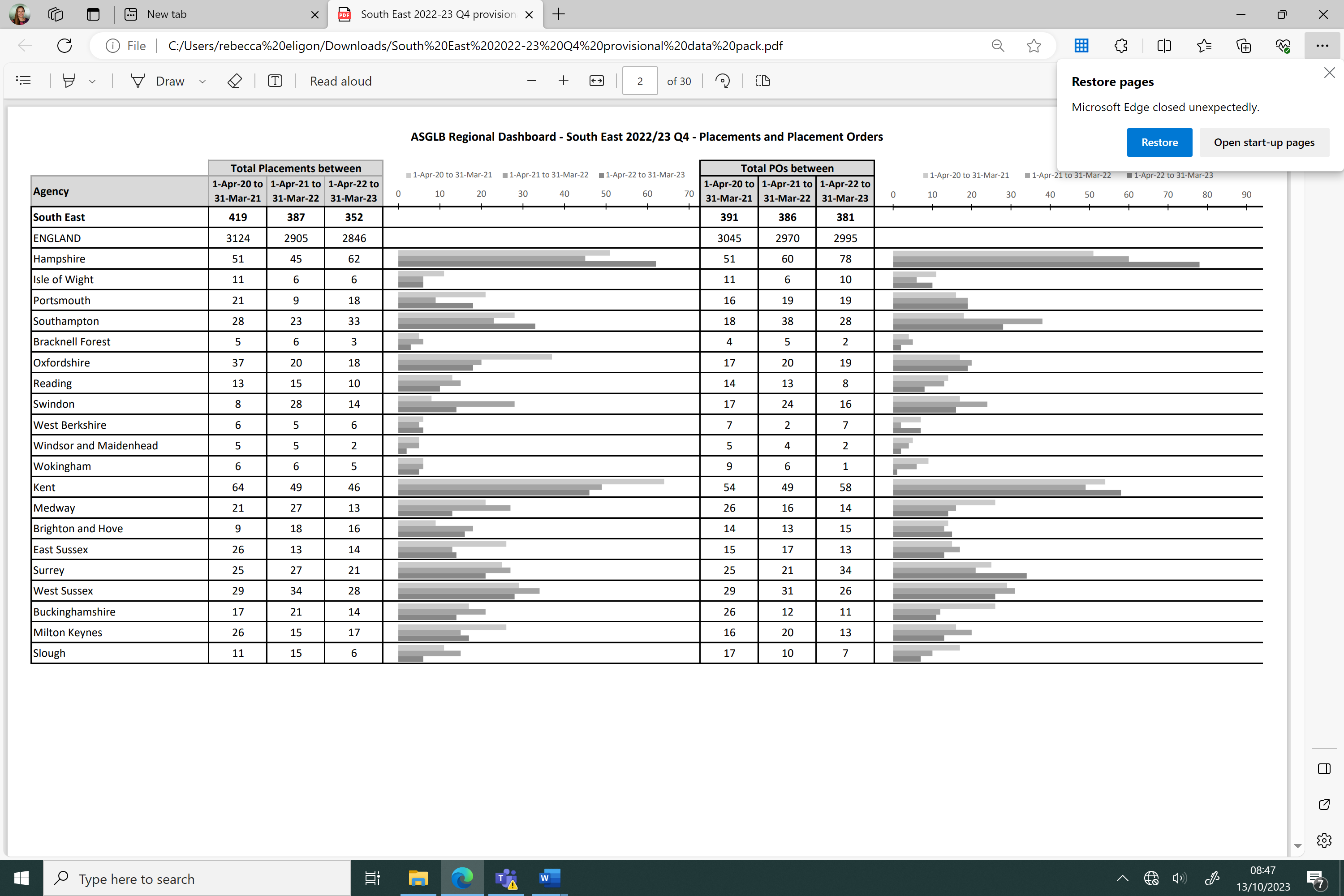 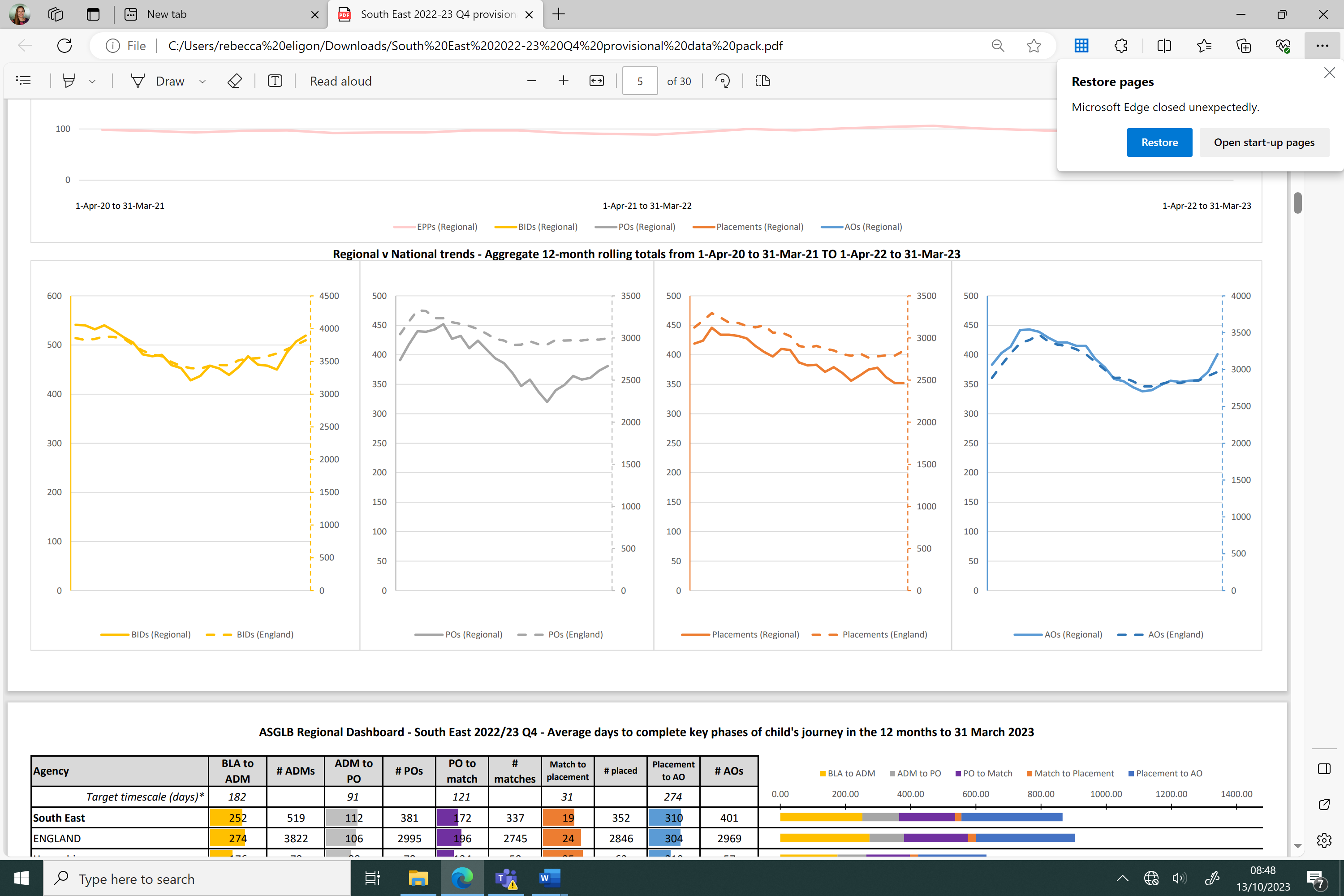 Timeliness is below target in the South East, mirroring national trends but there are some RAAs which are managing to hit timescales.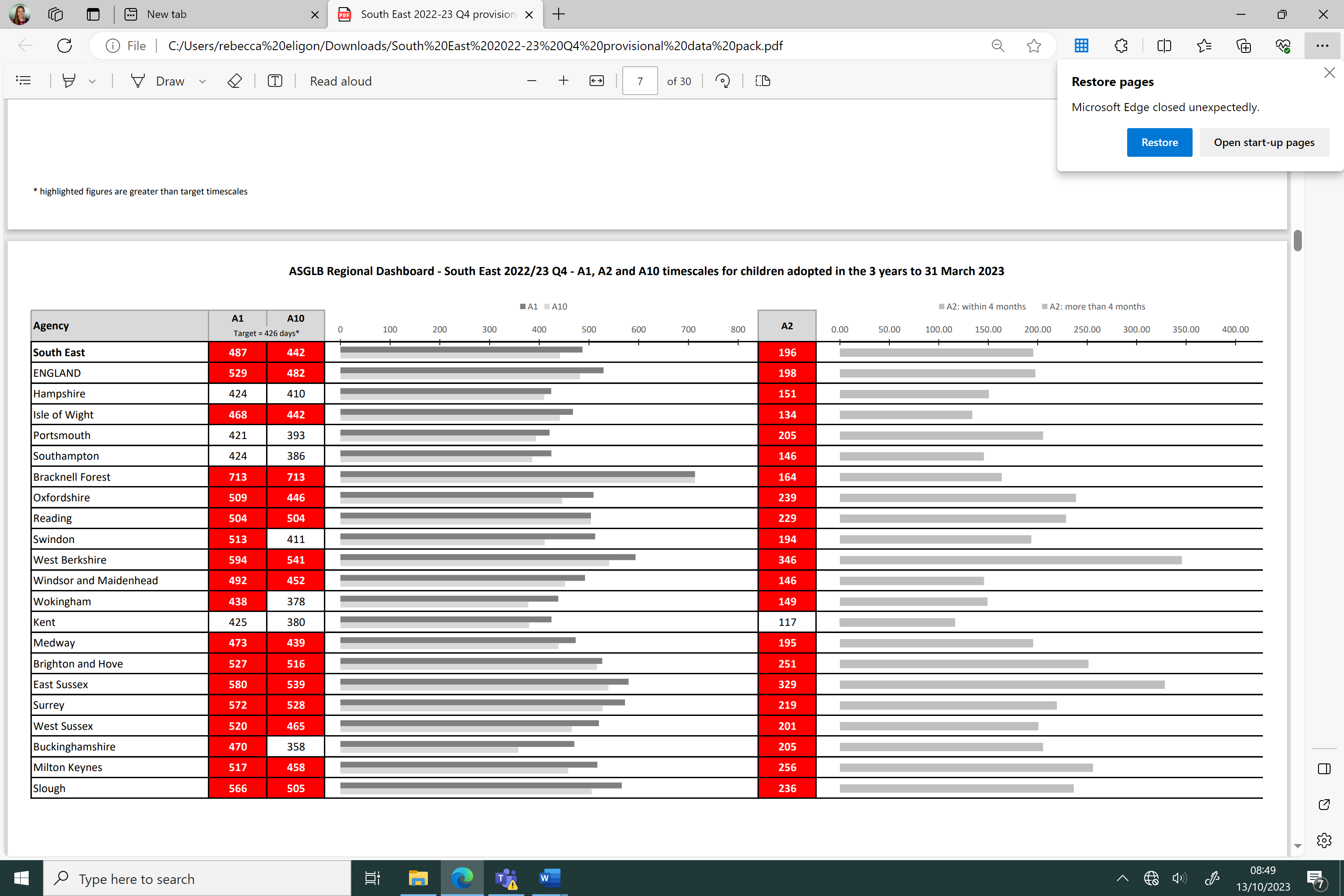 The trend of oversupply of adoptors is continuing, although the gap could be closed very quickly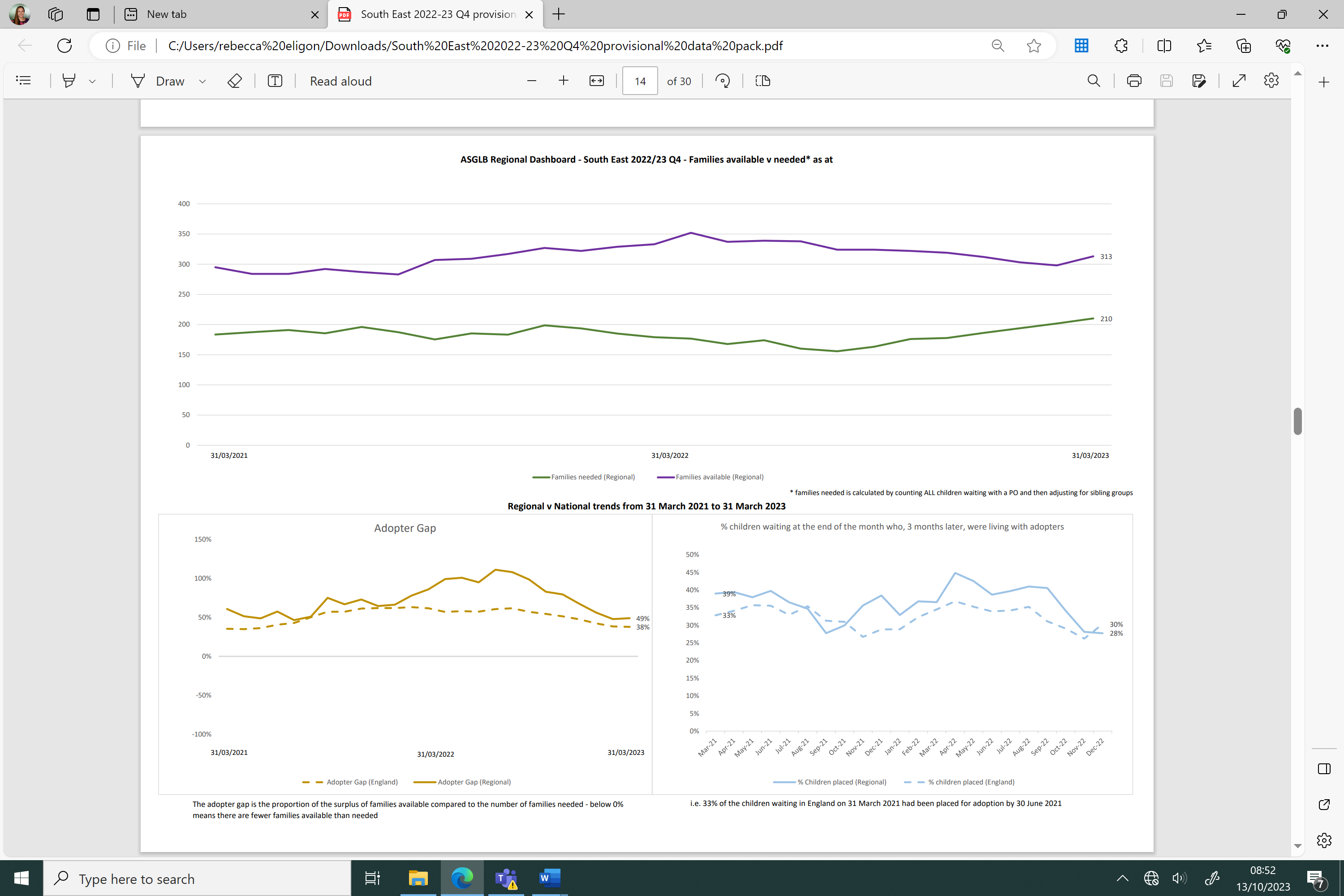 Item 4:  RAA round up was completed by exception, with no RAAs identifying significant issues to be escalated. Item 5:  Members agreed to let Rebecca know of any future items that require discussion at the October board which will be the third board with a sole focus on adoption, and following the national disbanding of the national ASGLB. Future items for discussion:Support to birth families (possible online conference area deep dive discussion)Analysis on disruptionAction log: This action log was updated on 13 October 2023ActionResponsibleDate issuedStatus7372Discussion on strengthening policy/practice regarding birth families.  What is good practice, how might we share it?  Idea of online conference? Discuss on Oct agendaMHOctClosed71Discuss analysis on disruption (could KY produce something for Jan meeting?)KYOct 2024Open70Review whether new ALB is working after Jan2025 meeting (1 year)MH and allOct 2024open69MH to liaise with Sarah Johal around future direction of travelMHApril 2023closed68Item  at next meeting on strategic and practical direction in South East CourtsREApril 2023Closed67Refresh the membership list in ToR (done) get a new rep for Slough (to do)RE/MHApril 2023Partly complete66future discussion on reasons underlying delay. Discussed at July meetingREApril 2023closed65RE MH and LH to meet to review terms of reference, meeting dates to align with operational regional meeting and resolve membership and oversight of Kinship (meeting with Sarah Daly to agree)RE MH LHJan 2023Closed64RE to benchmark pay, training and support from different LAs re: kinship careREOct 2022Closed (move to kinship care group)63RE to set up buddying scheme to pair up SG practitioners from different LAs to share practiceREOct 2022Closed move to kinship care group)62MH to flag issues re: SG oversight at DCS meetingMHOct 2022Closed61RE and LP to set up first lunch and learn for Kinship Care week, and schedule the remaining sessionsRE LPOct 2022Closed60MH to write to DCS group to consider Bucks joining an existing RAAMHApril 2022Closed59MH to raise issue of contact/family time at national board as a task to consider nationallyMHApril 2022Closed58MH to meet LP and RE to consider next steps for Special GuardianshipMHApril 2022Closed57TR to feedback on top 100 analysis and actions (once surveys and interviews complete)RR/TRJan 2022Open56RR to feedback on impact of sibling worker (in 6-12 months)RRJan 2022Open55MH to feedback to national board the SE position on contact: contact is a critical area and important for national strategic consideration, however there needs to be focus separately on SG and adoption; and the language needs to be changed away from contactMHJan 2022Ongoing54MH to invite KK to July or October meetingMHJan 2022Complete53Terms of reference were agreedAllJan 2022DECISION52All to send any comments or amendments to terms of reference to RebeccaAllOct 2021Complete51Book April 2022 meeting in person in CrawleyREOct 2021Complete50Item on January agenda re: 100 longest waiting children and adoptersRE/KYOct 2021Complete49RE to work with board to draft bid to regional recovery fund for work on SGSGJuly 2021Complete48Consider how to have a further in depth conversation about contactMHJuly 2021Complete47LH to circulate details of all party parliamentary group (added to minutes and email)LH/REApril 2021Complete46Medway to share SG training materials with group, RE to circulateHS/REApril 2021Complete45LAs to contribute to SG benchmarking pilotAllApril 2021Complete44Circulate template that Corum has developed to collect SG data in LondonKY/REApril  2021Complete43Update and circulate ASGLB South East membership listREApril 2021Complete42New vice chair to be confirmed at next meeting. Lorna Hunt confirmed as Vice chairMHJan 2021Complete41Items for future consideration (as a consequence of themes coming out of national board) added to forward planREJan 2021complete40AL to work with KY to look at breakdown of adopters and their experience through the process and where and if different groups drop out.AL KYOct 2020Complete39KY to work with AL to draw data together regarding SG.  RE to follow up with KY and AL to timetable this in for a deeper discussion in 2021.AL KY REOct 2020Item in April 202138All to publicise offer of support for SGs and direct to Grandparents Plus, sign up needs to be before Nov ALLOct 2020Complete37RE to send out Adoption Guide/blueprintREJuly 2020 Complete36Send to RE to send around to group training relating to Public Law recommendations, and information on kinship care weekLPJuly 2020Complete35provide feedback to KY on dashboardAllJuly 2020Complete34MH to escalate need to extend flexibilities, particularly relating to timing of DBS and medicalsMHJuly 2020Complete33To circulate monthly data from survey to RE so it can be shared with board members between the meetingsKYJuly 2020Ongoing32Future agenda item on race, adoption and Special guardianshipREJuly 2020Complete31Standing item on agenda on feedback from RAA leadersREJuly 2020Complete30Share content of RAA leaders work relating to barriers to adoption which includes ethnicitySSJuly 2020Complete29Share papers from Adopt Thames Valley: learning log, risk assessment and COVID 19 paperTRMay 2020Complete28Share feedback from ASGLB SE with South East DCS group (as per bullets below)MHMay 2020Complete27Share feedback from ASGLB SE with national board about emerging trends in the South East:some evidence of delay in adoption order hearings and care proceedings,a mixed picture on enquiries with some RAAs and LAs reporting the same levelslittle evidence that adoption introductions are being delayedmore demand for mother and baby placementsa particular impact on SGs of COVID-19 (particularly older and vulnerable carers)support for the new flexible ASF arrangements Little use of the new regulations as in the main RAAs and LAs have been able to manageKYMay 2020Complete26Investigate if percentage of ASF that goes to SG has increased from 12% (as a result of changes brought in from COVID-19). No updated data available as of Mid July.KYMay 2020Complete25Update terms of reference to include focus on both special guardianship and adoption and to update existing membershipREJan 2020Complete24All to respond to schools admission code consultation particularly on aspects relating to adoptionAllJan 2020Complete23All to send Corum details of any Asian families who may be interested in participating in research/sharing their storyAllJan 2020Complete22Discuss with DCSs different options for greater judiciary input into the board/regional approach, and RE to approach RM from CAFCASS to encourage him to attend the boardMH/REJan 2020Complete21MH to consider future item on adopter mindset around trans-racial placements– which is often about placing black and mixed race children in white families, but could be placing to BAME families.MHJan 2020Complete20Bucks to present Bucks’ approach to permanency at next ASGLBNWJan 2020Complete19NW and LP to meet to consider current post-order practice and how we can improve this regionally – both quick wins and longer term.NW/LPJan 2020Complete18KY to produce regional and national benchmarks in data returnsKYJan 2020Complete17KY to continue to push to improve the quality and completion of family finding data KYJan 2020Complete16AL to consider what information could be produced for a future detailed item at the board on SG, SG breakdown and age.ALJan 2020 Complete15All to provide info to LP on any information relevant to the digital hub for kinship carers.AllJan 2020Complete14ALL to contact AL if they do not have access to the restricted data on the SESLIP website.AllJan 2020Complete13AL to let the board know of anything they can do to help with lobbying DfE about case management system suppliers.  ALJan 2020Ongoing14MH to consider whether future item or separate workshop on insights from evidence (i.e. turning data to insight)MHJan 2020Complete15To provide feedback to KY on the adoption blueprint before ChristmasAllNov 2019Complete12Bring back adoption blueprint as an agenda item at a future meetingMH/RENov 2019Complete11Raise adoption blueprint at RAA leaders group on 22 NovSSNov 2019Complete10Get feedback on centres of excellence, specifically how they have fed into adoption blueprint. Answers: Centres of excellence have funding and are in a better position to make use of those guidesKYNov 2019Complete9Circulate invites and encourage attendance at permanency workshops facilitated by CORUMAllNov 2019Complete8See if there is any insight as to the reasons underlying the small minority of less positive perceptions about virtual heads’ responsibilities around adopteesKYNov 2019Complete7Significant item on data benchmarking and requirements at next meetingALNov 2019Complete6Ensure any work in the in-house fostering project at a sub-regional footprint uses those groupings flexibly RE/PGNov 2019Complete5AL to work with complex LAC project (Mark Evans and Rosemary Perry) and in-house fostering project (RE) to see whether it is possible to map where children are (both those adopted and in long term fostering and SGO arrangements).ALNov 2019Complete4Share presentation on mockingbird TRNov 2019Complete3Add item on ASF preparation RENov 2019Complete2RE to contact the board’s PAs to get feedback as to whether to continue the download or to revert to previous emailing of documentsRENov 2019Complete1RE to work with MH to set future meeting datesRE/MHNov 2019Complete